　新規・変更（　　月　　　日）　　 ※大会当日、会場にて連絡が取れる方をご記入ください。［お弁当の申込］ 　　　　								　※価格は税込みです※　この申込書は、連絡責任者の方が必ず会場にお持ちください。引き換え用紙となります。　　　お弁当代金は、お引き渡し時にお支払いください。お釣が出ないように準備ください。◎お申込み先県　名ﾌﾘｶﾞﾅﾌﾘｶﾞﾅ県　名チーム名代表者名代表者連絡先住　所　　　　　　　　　〒　　　　　－〒　　　　　－〒　　　　　－〒　　　　　－代表者連絡先連絡先携帯：携帯：TEL：TEL：代表者連絡先連絡先mail：mail：mail：mail：メニューイメージ価格（税込）注文数料金弁当A（チキン&ハンバーグ）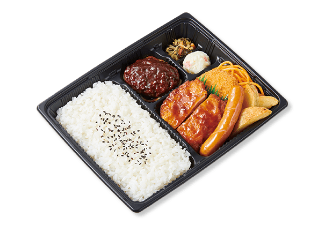 ５００円弁当B（から揚げ）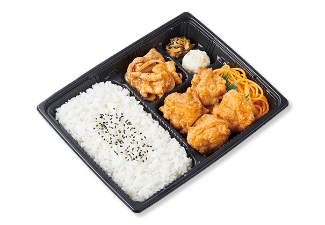 ５００円弁当Cのり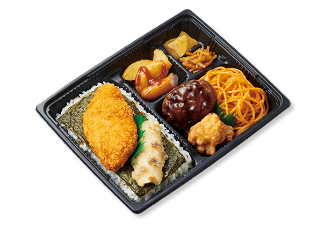 ５００円おにぎりセット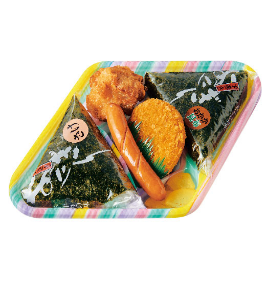 ３９０円